 Savais-tu&&&&&&&&&&&&&&&&&&&&&&&&&&&&&&&&&&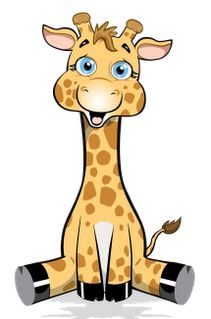 Sa familleLe mâle :  &&&&&&&&&&&&&&&&&&&&&&&&&&&&&&&&&&&&&La femelle :   &&&&&&&&&&&&&&&&&&&&&&&&&&&&&&&&&&&Le bébé :  &&&&&&&&&&&&&&&&&&&&&&&&&&&&&&&&&&&&&Son corpsLe poids à l’âge adulte :   &&&&&&&&&&&&&&&&&&&&&&&kgLa grandeur à l’âge adulte : &&&&&&&&&&&&&&&&&&&&cmSa longévité : &&&&&&&&&&&&&&&&&&&&&&&&&&&&&&&&ansSa peau est recouverte de …poils			plumes	         écailles		nueCet animal est …       vertébré 						invertébréVoici les parties de son corps : Sa reproductionCet animal est …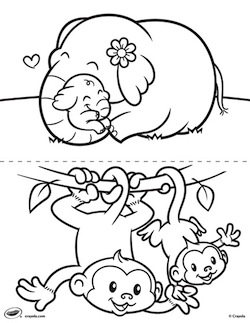 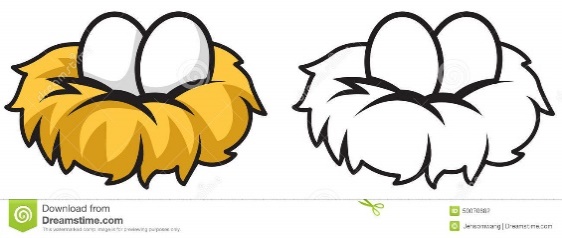 ovipare						vivipareCet animal peut avoir … 1 bébé2 bébés3 bébés4 bébés5 bébés6 bébés7 bébés8 bébés9 bébés et plusSa nourritureCet animal est … carnivore				 herbivore	 omnivore				 autre : _______________________Il se nourrit de …&&&&&&&&&&&&&&&&&&&&&&&&&&&&&&&&&&&&&&&&&&&&&&&&&&&&&&&&&&&&&&&&&&&&&&&&&&&&&&&&&&&&&&&&&&&&&&&&&&&&&&&&&&&&&&&&&&&&&&&&&&&&&&&&&&&&&&&&&&&&&&&&&&&&&&&&&&&&&&&&&&&&&&&&&&&&&&&&&&&&&&&&Son mode de deplacementCet animal se déplace en …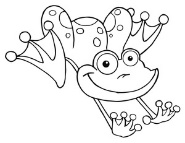 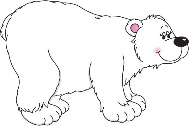  marchant 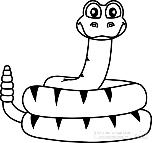  rampant nageant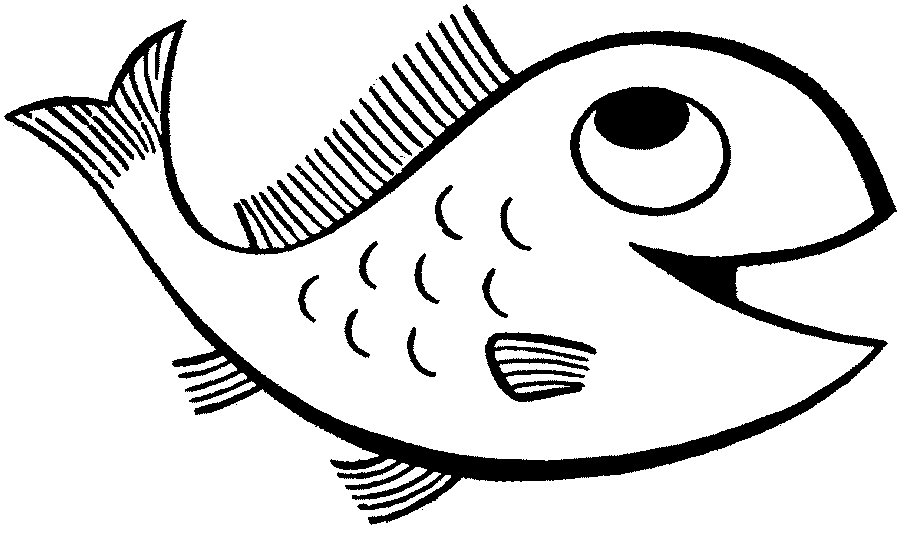  sautant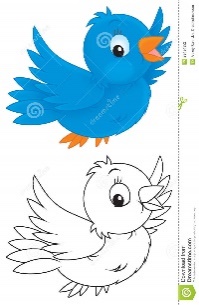  volantSon habitatCet animal vit …&&&&&&&&&&&&&&&&&&&&&&&&&&&&&&&&&&&&&&&&&&&&&&&&&&&&&&&&&&&&&&&&&&&&&&&&&&&&&&&&&&&&&&&&&&&&&&&&&&&&&&Un peu plus sur lui &&&&&&&&&&&&&&&&&&&&&&&&&&&&&&&&&&&&&&&&&&&&&&&&&&&&&&&&&&&&&&&&&&&&&&&&&&&&&&&&&&&&&&&&&&&&&&&&&&&&&&&&&&&&&&&&&&&&&&&&&&&&&&&&&&&&&&&&&&&&&&&&&&&&&&&&&&&&&&&&&&&&&&&&&&&&&&&&&&&&&&&&&&&&&&&&&&&&&&&&&&&&&&&&&&&&&&&&&&&&&&&&&&&&&&